Rider Sponsor Form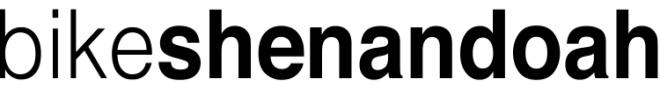 Rider Name: ______________________________    			Bike Route: _____________Sponsor’s Name	         Email or Mailing Address (pls print)     	            Pledge      Rec’d?     Via?Example: John Doe		JohnDoe@Gmail.com				$500	    Yes	     PayPalTotal Number of Sponsors: ___________     Total Dollar Amount: ____________Rider signature _________________________________________________     Date __________

Rider is responsible for collecting pledges. Suggested minimum: $2 per mile. Make checks payable to Bike Shenandoah. 
A receipt will be sent to each sponsor who provides a mailing or email address.1.2.3.4.5.6.7.8.9.10.11.12.13.14.15.